Name ______________________________________________ Date ________ Block ________Unit IChemical InteractionsReview Sheet Introduction to  Matter – (Notebook pages 1-6)Define:MatterElementCompoundSolutionSolidLiquidGasWhat are the properties of matter?What does a chemical change alter?What does a physical change alter?In this change you cannot get the original substance back:In this change you can get the original substance back:What are two kinds of pure substances?What are two kinds of mixtures?Is this an example of a physical (P) or chemical (C) change:Digesting foodBurning a matchA car rustingMixing sugar in ice teaTearing a piece of paperBaking breadCrushing a canBlood is an example of a:CO2 is an example of a:O2 is an example of a:Salt Water is an example of a:Na is an example of a:Solid, Liquid or Gas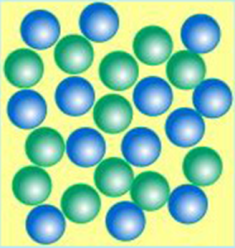 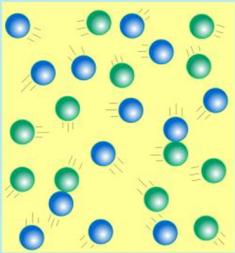 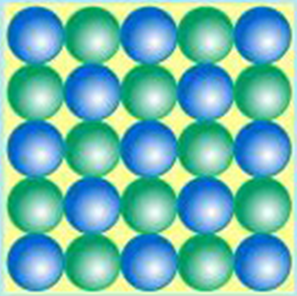 Particles of Matter – (Notebook pages 7-13 & 16)Define:ProtonNeutronElectronAtomAtomic NumberAtomic MassHow many electrons can the 1st orbit hold?How many electrons can the 2nd orbit hold?How many electrons can the 3rd orbit hold?Protons are always equal to:The nobel gases are located in this group:Groups are located where on the periodic table?Periods are located where on the periodic table?What are the characteristics of metals?What are the characteristics of nonmetals?Use the periodic table to answer the following questions: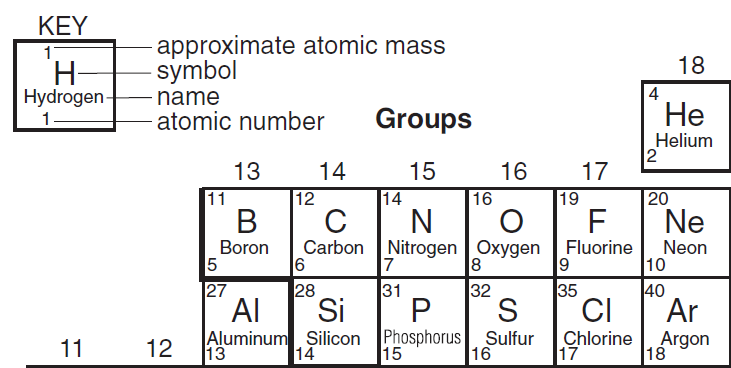 What is the atomic number of Argon?What is the atomic mass of Boron?What is the element symbol for Hydrogen?What is the element name for Si?Complete the chart	Element	Atomic #	Atomic Mass		p		n		e-	Sulfur		   16		   _______	        _____	           16	        _____	Phosphorus	_____		      31     		15	         _____		15Electron Dot ConfigurationCarbon				p = _____			Diagram	Atomic Number = 6		n = _____	Atomic Mass = 12		e- = _____Hydrogen				p = _____			Diagram	Atomic Number = 1		n = _____	Atomic Mass = 1		e- = _____ Acids and Bases – (Notebook pages 17-20)Define:IndicatorHydrogen IonAcidHydroxide IonBaseWhat are the characteristics of acids?What are the characteristics of bases?What do chemists use to measure the concentration of hydrogen ions in a solution with?What color does cabbage turn when in the presence of:Acids:Bases:What substance has a pH of 7 and is considered neutral?Define:SoluteSolventShort Answer EssayUse each diagram to answer each of the bullets that follow:1.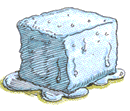 What phase change is being shown?What state changes are taking place?Is heat being released or absorbed?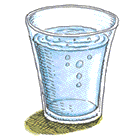 2. What phase change is being shown?What state changes are taking place?Is heat being released or absorbed?3. 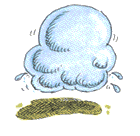 What phase change is being shown?What state changes are taking place?Is heat being released or absorbed?pH Scale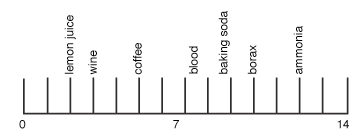 Label the pH scale correctly with acid, base, neutralWhat is the approximate pH of:Lemon juiceWineCoffeeBloodBaking sodaBoraxammonia